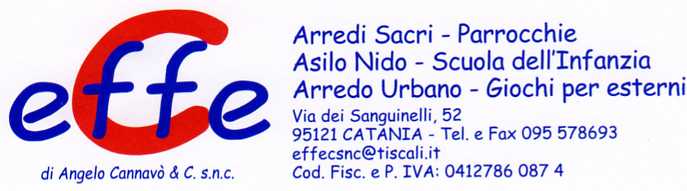 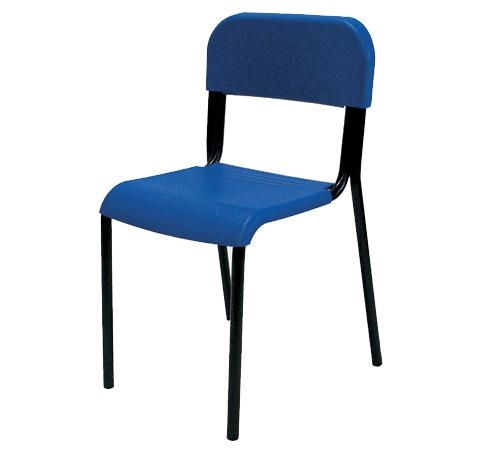 Descrizione:Sedia impilabile, con sedile e schienale inpolipropilene, in varie colorazioni, verniciata conpolveri epossidiche.VERSIONE IGNIFUGA!Disponibile con seduta cm 35 o 40.Sedia con seduta da 35 cm disponibile nei colori:giallo (ral 1023), marrone (ral 8017), rosso (ral3020), salmone (pantone 163c), blu (ral 5005).Sedia con seduta da 40 cm disponibile nei colori:giallo (ral 1023), verde brillante (pantone 3415c),rosso (ral 3020), azzurro carta da zucchero (pantone278c), blu (ral 5005).Tipi di scuola: adultoCategoria: Sedie per adultiCodice: ES31002